Lo siento por llegar tarde…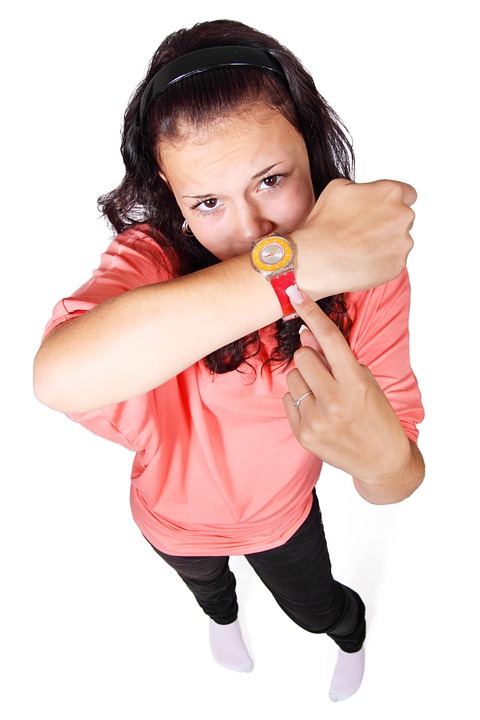 TAREA 1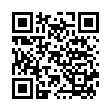 Escucha el diálogo entre Isabel y Elvira. ¿Por qué se disculpa Isabel? ¿Qué le ha pasado? https://clyp.it/qjpsxlen TAREA 2Escucha de nuevo y marca las expresiones de cómo disculparse y cómo reaccionar.A: ¡Hola, Isabel! ¿Qué pasa? B: ¡Hola, Elvira! Perdona por el retraso, lo siento, pero es que he perdido el autobús.A: Ah sí.B: Pues, es que de momento tengo mucho trabajo y he salido demasiado tarde de la oficina.A: Tranquila, no pasa nada.B: Lo siento, de verdad, ya sabes que normalmente soy muy puntal.A: Está bien. ¡No te preocupes! Además, yo tampoco he sido muy puntual. Solo llevo 10     minutos esperándote.B: Ah, menos mal. Entonces, ¿Vamos a tomar una copa en el nuevo bar de la esquina? Yo te      invito.A: Muy bien. ¡Vamos!TAREA 3Completa la tabla con las expresiones del diálogo.TAREA 4Abre el siguiente enlace https://www.makebeliefscomix.com y diseña tu propio cómic, pero sin rellenar los bocadillos.La idea de abajo te puede inspirar.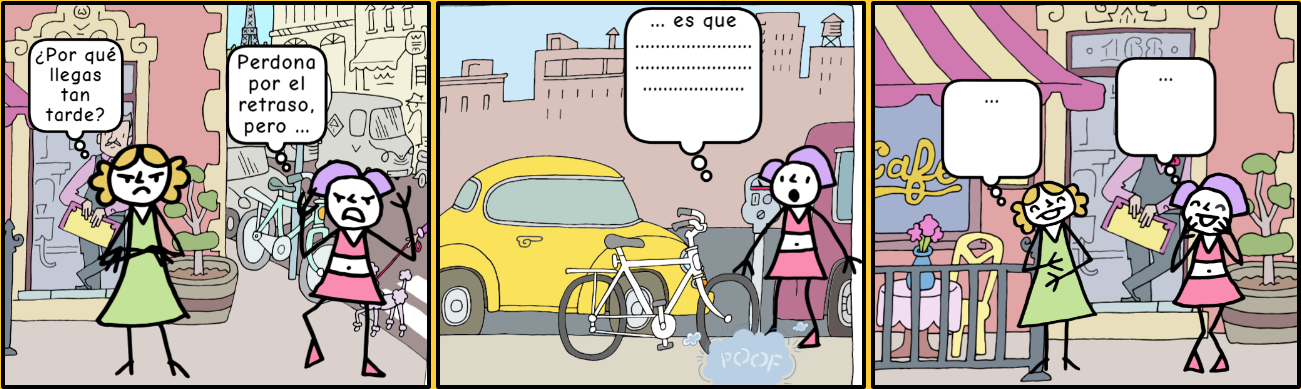 created by ute.atzlesberger & makebeliefscomix.comTAREA 5A continuación, intercambiad los cómics por correo electrónico. (Se hace directamente en la página de makebeliefscomix.) Cada uno/a tiene que completar los bocadillos de otro/a compañero/a. KompetenzenOnline Kommunikation (Schreiben)NiveauA2Themenbereichesich entschuldigen, eine Erklärung abgebenMethodenEinzelarbeit, Partnerarbeit, Einsatz digitaler Medien Zeitbedarf1 UEEingangsvoraus-setzungenS/S verfügen über einfaches Repertoire an Wörtern und Wendungen, um sich zu entschuldigen (Pretérito Perfecto) Materialien1 Tablet /Laptop oder StandgerätQuelleneigene IdeeDetails zur AufgabeEinzelne Formulierungen in den Angaben zu Tarea 4 und 5 sind auf dem Niveau A2 oft noch nicht geläufig, deren Bedeutung kann aber von den Schülerinnen und Schülern leicht erschlossen werden (mit Unterstützung der Lehrkraft).TechToolsCLYPhttp://clyp.it Auf Clyp kann man ganz einfach eigene Audiofiles hochladen und teilen.MAKE BELIEFS COMIXhttps://www.makebeliefscomix.comCómo pedir perdón/disculparseCómo reaccionarNach dieser Lerneinheit kann ich…… mich für mein Zuspätkommen entschuldigen. … eine Begründung für meine Verspätung angeben.… auf eine Entschuldigung reagieren.